Милюганова Вера Александровна – педагог Школы раннего творческого развития, предмет «Развитие речи»Тема: «Речь. Предложение. Слово».Дети должны знать: Все, что мы говорим – это речь. Речь бывает устная и письменная. Наша речь состоит из предложений.Когда мы хотим рассказать о чем-то или о ком-то, мы говорим предложениями. В предложении предмет не только называется, а о нем что-то рассказывается.Предложение пишется с большой буквы. В конце предложения ставится точка.Предложения бывают повествовательные, восклицательные, вопросительные. Когда мы о чем-нибудь рассказываем – это повествовательные предложения, для выражения чувств используем восклицательные предложения, если задаем вопрос – это вопросительное предложение. В конце повествовательного предложения ставится точка (.), восклицательного – восклицательный знак (!), вопросительного – вопросительный знак (?).Предложение состоит из слов, которые связаны между собой. Слова всегда что-нибудь обозначают, например:Слова – названия предметов (стол, дом, машина);Слова – названия живых существ (люди, кошка, муха);Слова  - названия действий (идет, сядь, плавать);Слова – названия признаков (хороший, сырой, красная).Тема: «Схема предложения».Каждое предложение можно изобразить схематично.Для обозначения слова используется такой знак –   « ___________».Предлог – это короткое слово. Для него используется такой знак – « ___».Предложение пишется с  большой  буквы,  поэтому используется вот такой знак – «|_________».В конце предложения ставится знак –  « . », « ! » или « ? ».Примеры составления схем предложений и оформления в тетради.а) Наступила золотая осень.    |_______  _______  _______.|Наступила золотая осень. – Неправильное оформление задания.б) Как красиво в осеннем лесу!    |_______  _______  ___  _______!|Как красиво в осеннем лесу! – Неправильное оформление задания.в) Мы пойдем сегодня в парк?    |___ _______  _______  ___  _______?|Мы пойдем сегодня в парк? – Неправильное оформление задания.Тема: «Слоги. Ударение» Дети должны знать:Слова делятся на слоги. Слог – это часть слова, которая ничего не обозначает. Каждый слог имеет только одну гласную, поэтому сколько в слове гласных звуков, столько и слогов. В русском языке нет слога без гласной! Но одна гласная может быть отдельным слогом. Например: о-са, о-бед, И-ра, хо-ро-ша-я.Один слог всегда звучит сильнее – это ударный слог  (для родителей: слог - это то, что произносится на выдохе). Все остальные слоги в слове называются безударными или неударными.Ударение в словах русского языка может падать на разные слоги: первый, второй и т.д. На письме ударение принято отмечать черточкой над гласной буквой ударного слога. Эта гласная называется ударной гласной.Как разделить слово на слоги:При делении на слоги слово можно прокричать. На крике дыхание идет четко по слогам.Поставить локти на стол, кисти положить одну на другую. Опереться подбородком на кисти.  Произнести слово. Сколько раз опустился подбородок, столько и слогов.Задание: Разделить слова на слоги и поставить ударение.          дом                     крыша               капуста        ____                  _______                ________ Тема: «Алфавит. Звуки и буквы. Согласные и гласные звуки».Дети должны знать: Все, что мы слышим – это звуки. Звуки речи мы слышим и произносим. Каждый речевой звук мы можем записать с помощью специальных знаков, которые называются буквами.Вывод: Звуки речи мы слышим и говорим, их нельзя увидеть и потрогать. Буквы мы видим, пишем и читаем. Буквами мы обозначаем речевые звуки.Алфавит – это набор букв: у каждой буквы есть свое место в ряду других букв и свое название. В старину алфавит называли азбукой. Древняя славянская азбука была составлена более тысячи лет тому назад. Ее составили греческие монахи Кирилл и Мефодий.В русском алфавите 33 буквы – 10 гласных, 21 согласных, ь и ъ знаки звуков не обозначают. Каждая буква алфавита имеет два варианта: большая буква, например А (заглавная) и малая буква – а (строчная).Большая буква начинает строку и  предложение, иногда ее называют прописной. С большой буквы надо писать все имена и фамилии людей, клички животных, названия стран, городов, гор, рек и улиц.Малые буквы называются строчными, потому что они стоят в строке и не отличаются друг от друга по величине.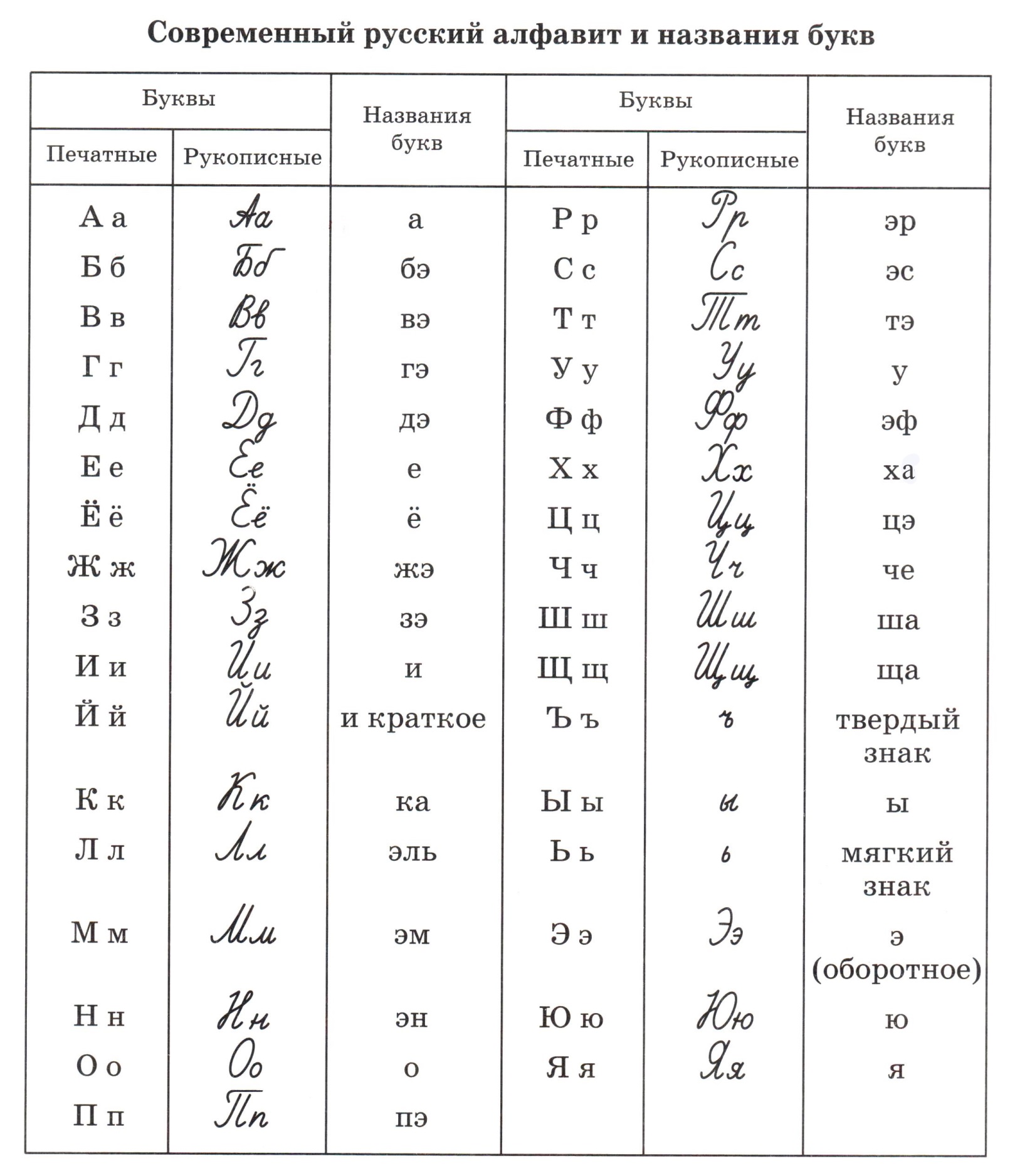 Звуки речи делятся на гласные и согласные.Гласные звуки состоят только из голоса. Их легко петь. Если приложить ладонь к горлу и произнести любой гласный звук: а, о, у, ы, и, э, можно почувствовать, как дрожит горло. Это вибрируют голосовые связки.На письме гласные звуки обозначаются гласными буквами, их 10: А, О, У, Ы, И, Э, Я, Ё, Ю, ЯСогласные звуки состоят из голоса и шума. Согласные звуки  нельзя петь. На письме согласные звуки обозначаются согласными буквами, их 21:Б, В, Г, Д, Ж, З, Й, К, Л, М, Н, П, Р, С, Т, Ф, Х, Ц, Ч, Ш, ЩТема: «Звонкие и глухие согласные. Парные согласные».Дети должны знать:Все согласные звуки делятся на звонкие и глухие.Звонкие согласные состоят из голоса и шума. Глухие согласные состоят только из шума, их очень легко произносить шепотом.Как определить звонкий или глухой звук:а) Закрыть уши ладонями и произнести звук. Звонкий согласный произносится звоко, глухой – глухо;б) Приложить ладонь к горлу. При произношении звонкого согласного ощущается дрожание гортани. Это вибрируют голосовые связки. При произношении глухого согласного гортань не дрожит. Голос отсутствует.Некоторые звонкие и глухие согласные образуют пары. Такие согласные называют парными. Тема: «Чтение слогов. Звуковой анализ».Ам – открытый слог, гласный звук с согласным не сливаются. Ма – закрытый слог, происходит слияние согласного с гласным. Задание:  Сделать звуковой анализ слога и составить схему слогов  ОН, НИ. Пример рассуждения:  ОН – открытый слог, гласный с согласным не сливается. В слоге два звука, обводим две клетки. [О] – гласный звук, закрашиваем клетку красным цветом. [Н] – согласный, звонкий, твердый, закрашиваем клетку синим цветом.          ОННИ – закрытый слог, согласный сливается с гласным (слияние). В слоге два звука, обводим две клетки и делим по диагонали. [Нʹ] – согласный, звонкий, мягкий, закрашиваем первый треугольник зеленым цветом,  [И] – гласный, закрашиваем второй треугольник красным цветом.        НИЗадание: Сделать звуковой анализ слов шар, Маша и начертить схемы. Пример рассуждения: Шар – произнести слово по слогам (шар). В слове один слог, три звука. Обводим три клетки. В слове есть слияние «ша» и вне слияния «р». [Ш] – согласный, глухой, твердый, закрашиваем первый треугольник синим цветом;  [А] – гласный, закрашиваем второй треугольник красным цветом; [Р] – закрашиваем клетку синим цветом.       ШАРШура – произнести слово по слогам (Шу-ра);  в слове два слога, 1-й – шу, 2-й – ра. Ударение падает на гласную У в первом слоге (прокричать слово). В слове 4 буквы – обводим 4 клетки. В 1-м слоге слияние двух звуков: [ш] – согласный, твердый, глухой, закрашиваем синим цветом;  [у] – гласный, ударный, закрашиваем красным цветом. Во 2-м слоге слияние двух звуков: [р] – согласный, твердый, звонкий, закрашиваем синим цветом;  [а] – гласный,  закрашиваем красным цветом.            ШУ РА ЗвонкиеБВДЗГЖЙЛМРНГлухиеПФТСКШХЦЧЩ